28.12.2020Conferința științifică internațională Contribuția tinerilor cercetători la dezvoltarea administrației publice, ediţia a VII-a ANFP informează că Academia de Administrare Publică din Republica Moldova organizează, în data de 26 februarie 2021, în format online, conferința științifică internațională Contribuția tinerilor cercetători la dezvoltarea administrației publice, ediţia a VII-a. Evenimentul constituie o oportunitate pentru implicarea activă a tinerilor cercetători - masteranzi, doctoranzi, cadre didactice debutante și personalul din administrația publică, în dezbaterea problemelor de organizare și funcționare a administrației publice, în elucidarea factorilor care determină eficiența instituțiilor publice. Participanții își pot înregistra lucrările în cadrul a trei secțiuni:Instituții și mecanisme în reformarea administrației publice.Probleme actuale și perspective de dezvoltare a administrației publice locale.Dimensiuni  sociale, economice și de drept în administrația publică.Limbile de lucru sunt: română, engleză și rusă.Termene limită:31 decembrie 2020, înregistrarea participanților;01 februarie 2021, transmiterea lucrărilor.Pentru detalii suplimentare vă invităm să accesați următorul link: http://aap.gov.md/ro/node/2859 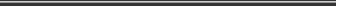  Direcţia Comunicare şi Relaţii Internaţionale comunicare@anfp.gov.ro